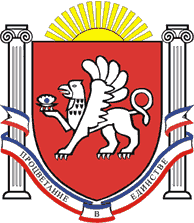 РЕСПУБЛИКА КРЫМРАЗДОЛЬНЕНСКИЙ РАЙОНАДМИНИСТРАЦИЯ БОТАНИЧЕСКОГО СЕЛЬСКОГО ПОСЕЛЕНИЯПОСТАНОВЛЕНИЕ13.10.2022 г.                               с. Ботаническое                                        № 173О внесении изменений в постановление администрации Ботанического сельского поселения от 23.09.2021 г. № 171 «О размещении нестационарных торговых объектов на территории Ботанического сельского поселения»В соответствии с Федеральным законом от 28.12.2009 года № 381-ФЗ «Об основах государственного регулирования торговой деятельности в Российской Федерации», Законом Республики Крым от 05.05.2015 № 92-ЗРК/2015 «Об основах государственного регулирования торговой деятельности в Республике «Крым», постановлением Совета министров Республики Крым от 23.08.2016 г. № 402 "Об утверждении Порядка размещения и функционирования нестационарных торговых объектов на территории муниципальных образований в Республике Крым", согласно экспертному заключению Министерства юстиции Республики Крым  от 04.08.2022 № 2698/05/03-02/1, Администрация Ботанического сельского поселенияП О С Т А Н О В Л Я Е Т :1. Внести следующие изменения в постановление администрации Ботанического сельского поселения от 23.09.2021 г. № 171 «О размещении нестационарных торговых объектов на территории Ботанического сельского поселения»:1.1. Пункт 4 исключить.1.2. Приложение № 4 исключить.2. Обнародовать данное постановление на информационном стенде Администрации Ботанического сельского поселения и на официальном сайте Администрации в сети Интернет http://admbotanika.ru/.3. Постановление вступает в силу с момента его подписания.4. Контроль за исполнением настоящего постановления оставляю за собой.Председатель Ботанического сельскогосовета - глава АдминистрацииБотанического сельского поселения				М.А.Власевская